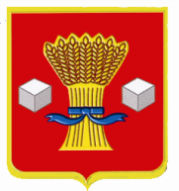 АдминистрацияСветлоярского   муниципального района Волгоградской областиПОСТАНОВЛЕНИЕот     15.11.2022          № 1963О внесении изменений в постановление администрации Светлоярского муниципального района Волгоградской области от 02.03.2018 № 323 «О создании муниципальной межведомственной комиссии  в  рамках государственной программы Волгоградской области «Развитие рынка труда и обеспечение занятости в Волгоградской области» подпрограммы «Оказание содействия добровольному переселению в Российскую Федерацию соотечественников, проживающих за рубежом»В соответствие с государственной программой  Волгоградской области «Развитие рынка труда и обеспечение занятости в Волгоградской области», утвержденной  постановлением Администрации Волгоградской области от 25.09.2017 № 503-п, Федеральным законом от  06.10.2003 № 131-ФЗ «Об общих  принципах организации местного самоуправления в Российской Федерации», в связи с кадровыми изменениями, руководствуясь Уставом Светлоярского муниципального района Волгоградской области, п о с т а н о в л я ю:Внести в постановление администрации Светлоярского муниципального района Волгоградской области от 02.03.2018 № 323 «О создании муниципальной межведомственной комиссии в рамках государственной программы Волгоградской области «Развитие рынка труда и обеспечение занятости в Волгоградской области» подпрограммы «Оказание содействия добровольному переселению в Российскую Федерацию соотечественников, проживающих за рубежом» следующие изменения:Заголовок постановления изложить в следующей редакции:«О муниципальной межведомственной комиссии Светлоярского муниципального района Волгоградской области по реализации подпрограммы «Оказание содействия добровольному переселению в Российскую Федерацию соотечественников, проживающих за рубежом» государственной программы Волгоградской области «Развитие рынка труда и обеспечение занятости в Волгоградской области»;Состав муниципальной межведомственной комиссии Светлоярского муниципального района Волгоградской области по реализации подпрограммы «Оказание содействия добровольному переселению в Российскую Федерацию соотечественников, проживающих за рубежом» государственной программы Волгоградской области «Развитие рынка труда и обеспечение занятости в Волгоградской области» изложить в новой редакции согласно приложению.Отделу по муниципальной службе, общим и кадровым вопросам администрации Светлоярского муниципального района Волгоградской области (Иванова Н.В.) разместить настоящее постановление в сети Интернет на официальном сайте Светлоярского муниципального района Волгоградской области.Контроль за исполнением настоящего постановления возложить на заместителя главы Светлоярского муниципального района Волгоградской области Кутыгу Г.А.Глава муниципального района                                                                В.В.ФадеевЕ.О. СуринаПриложение  к постановлению администрации Светлоярского муниципального района Волгоградской областиот____ ____  2022  №_______Приложение  к постановлению администрации Светлоярского муниципального района Волгоградской областиот  02.03.2018        № 323СОСТАВмуниципальной межведомственной комиссии Светлоярского муниципального района Волгоградской области по реализации подпрограммы «Оказание содействия добровольному переселению в Российскую Федерацию соотечественников, проживающих за рубежом» государственной программы Волгоградской области «Развитие рынка труда и обеспечение занятости в Волгоградской области» Управляющий делами                                                                         С.В.МарининаКутыга Галина Александровна-заместитель главы Светлоярского муниципального района Волгоградской области, председатель комиссииУсков  Юрий  Николаевич-заместитель главы Светлоярского муниципального района Волгоградской области, заместитель председателя комиссииСурина Екатерина Олеговна-главный специалист отдела по делам молодежи, культуре, спорту и туризму администрации Светлоярского муниципального района Волгоградской области, секретарь комиссииАсляева Татьяна Ивановна-исполняющий обязанности директора центра занятости населения Государственного казенного учреждения Волгоградской области Центр занятости населения Светлоярского района (по согласованию)Рысухина Наталья Анатольевна-главный врач государственного бюджетного учреждения здравоохранения «Светлоярская центральная районная больница» (по согласованию)Ряскина Татьяна Анатольевна-директор государственного казенного учреждения «Центр социальной защиты населения по Светлоярскому району» (по согласованию)Скибина-Комиссарова Оксана Васильевна  -начальник отдела Министерства внутренних дел России по Светлоярскому району Волгоградской области, полковник полиции (по согласованию)Троилина Любовь Владимировна-начальник юридического отдела администрации Светлоярского муниципального района Волгоградской области